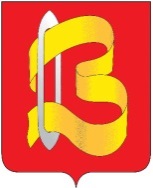 Ивановская областьКонтрольно-счетная комиссияГородского округа Вичугаул. 50 лет Октября, д.19, офис 302, 312, г. Вичуга, Ивановская область, 155331Тел (49354) 3-01-85, 3-01-84 Е-mail: kskgovichuga@mail.ruОКПО 37338107, ОГРН 1123701000697, ИНН/КПП 3701047637/370101001          16.04.2020г.ЗАКЛЮЧЕНИЕ на  проект  решения  городской  Думы городского округа Вичуга № 23 «О внесении изменений в решение городской Думы городского округа Вичуга от 20.12.2019г. № 74 «О бюджете городского округа Вичуга на 2020 год и на плановый период 2021 и 2022 годов»Настоящее заключение Контрольно-счетной комиссии городского округа Вичуга на проект решения, подготовлено на основании норм и положений Бюджетного кодекса Российской Федерации, Положения о бюджетном процессе в городском округе Вичуга, Положения о контрольно-счетной комиссии городского округа Вичуга. Контрольно-счётная комиссия городского округа Вичуга, рассмотрев представленный проект Решения  городской  Думы городского округа Вичуга,  № 23  «О внесении   изменений  в  решение  городской  Думы  городского  округа Вичуга от 20.12.2019г. № 74 «О бюджете городского округа Вичуга на 2020 год и на плановый период 2021 и 2022г., сообщает следующее.1.  Проектом решения предусматриваются изменения основных характеристик бюджета на 2020 год. Анализ изменений приведен в таблице:Как видно из таблицы, проектом решения в 2020 году увеличен общий объем и доходов,  и расходов местного бюджета за счет  безвозмездных поступлений. 2.        Изменение доходной части бюджета городского округа Вичуга на 2020 год :           -Доходная часть бюджета за счет безвозмездных поступлений увеличивается в 2020 году на сумму  70 000 000,00 руб. за счет увеличения  субсидий из областного бюджета на реализацию программы  «Формирования современной городской среды».          3.    Проект решения предусматривает изменения объема расходов.                            Расходы бюджета  2020г. меняются следующим образом: увеличиваются   на сумму 70 000 000,00 руб. на реализацию       муниципальной программы «Формирование современной городской среды».             В связи с ожидаемыми поступлениями субсидии из областного бюджета на укрепление материально-технической базы муниципальных образовательных организаций городского округа Вичуга в сумме 9 000 000,00 руб. в Муниципальной программе «Развитие системы образования городского округа Вичуга» перераспределяются средства бюджета городского округа Вичуга, а именно:	Подпрограмма "Развитие дошкольного образования детей"- выделенные ранее ассигнования уменьшаются на сумму 173 684,21 руб.;Подпрограмма "Развитие дополнительного образования детей» выделенные ранее ассигнования уменьшаются на сумму  100 000,00 руб.;	Подпрограмма " Развитие общего образования»  выделенные ранее ассигнования увеличиваются  на сумму 273 684,21 руб., в том числе: увеличиваются средства на укрепление материально-технической база муниципальных образовательных организаций на сумму 473 684,21 руб. и уменьшаются ранее выделенные средства на начальное общее, основное общее и среднее общее образование на сумму 200 00,00 руб.           Контрольно-счетная комиссия городского округа Вичуга отмечает, что представленный проект Решения городской Думы городского округа Вичуга №23 » О внесении изменений в решение городской Думы городского округа Вичуга шестого созыва от 20.12.2019г. № 74 «О бюджете городского округа Вичуга на 2020 год и на плановый период 2021-2022 годов» соответствует нормам и положениям Бюджетного Кодекса Российской Федерации и направлен на  сохранение сбалансированности  и платежеспособности бюджета, обеспечение в полном объеме обязательств по первоочередным расходам и недопущение роста кредиторской задолженности.Председатель Контрольно-счетной комиссии городского округа Вичуга:                 		                                     О.В. СтрелковаИсполнитель Карасева Л.С тел.3-01-85Показатели  ДОХОДЫ, из них:  ДОХОДЫ, из них:  ДОХОДЫ, из них: РАСХОДЫ, из них: РАСХОДЫ, из них:ДЕФИЦИТ (-)ПРОФИЦИТ (+)ВСЕГОналоговые и неналоговые доходыбезвозмездные поступленияВСЕГОРасходы на обслуживание государственного долгаСогласно решения № 19 от 26.03.2020г:Согласно решения № 19 от 26.03.2020г:Согласно решения № 19 от 26.03.2020г:Согласно решения № 19 от 26.03.2020г:Согласно решения № 19 от 26.03.2020г:Согласно решения № 19 от 26.03.2020г:Согласно решения № 19 от 26.03.2020г:2020 год597 580 957,03145 472 162,04452 108 794,99608 183 613,642 961 000-10 602 656,61Согласно проекта решения № 23 :Согласно проекта решения № 23 :Согласно проекта решения № 23 :Согласно проекта решения № 23 :Согласно проекта решения № 23 :Согласно проекта решения № 23 :Согласно проекта решения № 23 :2020 год667 580 957,03145 472 162,04522 108 794,99678 183 613,64-10 602 656,61ИзмененияИзмененияИзмененияИзмененияИзмененияИзмененияИзменения2020 год+70 000 000,00(+11,71%)----+70 000 000,0(+15,48%)+70 000 000,00(+11,51%)--------